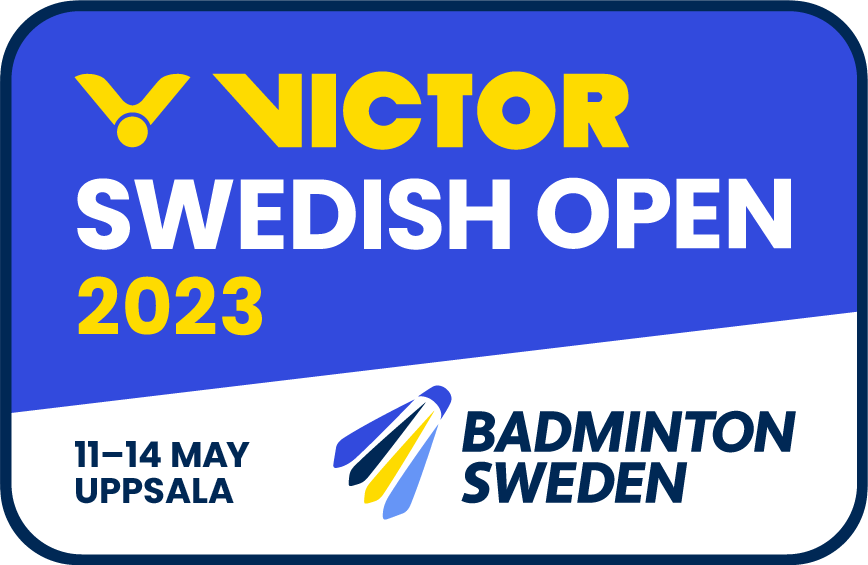 KLUBBRESAN Victor Swedish Open 2023Ansökan ÅterstartsstödSänd in formuläret senast 10 april 2023.Återstartsstöd
Frågorna står i de blåa rutorna och respektive svar fylls i rutan under. Rutorna expanderas automatiskt om texten överskrider rutans storlek. Ifyllt formulär skickas till info@badminton.nu.    
Syftet med stödet är att stimulera en uppstart av föreningens verksamhet efter coronapandemins effekter, vilket 
innebär att stödet ska säkerställa att ni ges möjlighet att rekrytera, återrekrytera och behålla medlemmar.
Ansökan bedöms och bidrag fördelas utifrån befintliga medel. Kontaktperson Svenska Badmintonförbundet:
Claes Johansson, Förenings- och distriktsutvecklareclaes.johansson@badminton.nu0707-68 27 40_______________________________________________________________Fylls i av Svenska Badmintonförbundet:Läs mer om Victor Swedish Open här.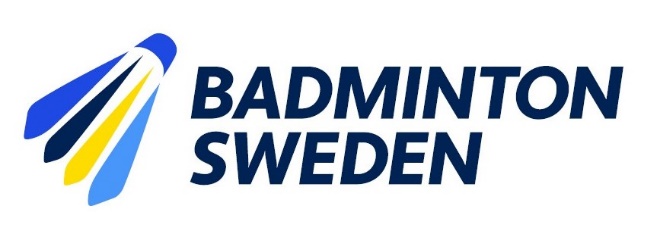 -Vi ses i Uppsala!	Föreningens namn:Vilka utmaningar har er förening haft på grund av pandemin? (Kortfattat svar)Utifrån syftet med stödet och beskrivna utmaningar, vad önskar er förening att åstadkomma med ert återstartsstöd?Exempel: Vi önskar genomföra en klubbresa till Victor Swedish Open i Uppsala 2023 för en gemensam upplevelse där vi träffar andra i Badmintonsverige och får se toppbadminton tillsammans, få inspiration och energi för att fler ska stanna kvar i badminton och aktiva som slutat pga pandemin ska lockas tillbaka till föreningen.Inom vilken tidsram är aktiviteten tänkt att pågå? Lördag 13 maj och/eller söndag 14 majDatum för inskickande av ansökan om återstartsstöd:Vem i föreningen är ansvarig för återstartsansökan?Kontaktuppgifter till föreningsansvarig för återstartsansökan?Underlag till ansökan till KLUBBRESAN Victor Swedish Open 2023Antal personer som behöver entrébiljetter    Fredag:                    Lördag:                         Söndag:                Antal personer (entré) Lördag:Söndag:Vi lägger till entrébiljetterUppskattad kostnadAntal övernattningarFre/lör:Lör/sön:	SEKMåltiderSEKHur genomförs resan (buss, tåg, bil)SEKEv annan ingående aktivitet (beskriv denna kortfattat)SEKTotal uppskattad kostnadSEKKontouppgifter för utbetalning (plusgiro, bankgiro)Beviljat belopp: